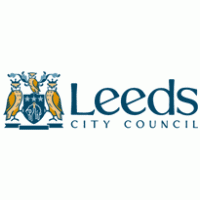 Leeds Syrian Refugee Resettlement Community Grants Scheme Grant Application FormSECTION 1: TELL US ABOUT YOUR ORGANISATIONSECTION 2: TELL US ABOUT THE GRANT YOU ARE REQUESTING(Please refer to the application guidance)SECTION 3: TELL US HOW YOUR PROJECT RELATES TO THE LEEDS RESETTLEMENT SCHEME(Please refer to the application guidance)SECTION 4: SUPPORTING INFORMATION CHECKLISTPlease complete the checklist below and ensure that you have enclosed the relevant paperwork to support the bid you are submitting as per the matrix outlined.  Please note that this list is not exhaustive and you may be asked for additional supporting information which is not detailed below.  Cath Dearlove, Resettlement Co-ordinatorMigration YorkshireEnterprise House2nd Floor, Enterprise House12 St Paul’s StreetLeeds, LS1 2LEDocument finalised June  2018, to be reviewed June 2019. Q1.	Name of your organisation:Q2.	Name of main contact:Q3.	Address of contact person:	Telephone:Email:Q4.	Address where activity will 	be delivered (if different):Q5. 	Please give a brief overview of your organisation, and main activities provided.Q5. 	Please give a brief overview of your organisation, and main activities provided.Q5. 	Please give a brief overview of your organisation, and main activities provided.Q6.	What is the status of your organisation?Q6.	What is the status of your organisation?Q6.	What is the status of your organisation?		Newly formed group		Newly formed group		Newly formed group		Voluntary organisation (unregistered with constitution)		Voluntary organisation (unregistered with constitution)		Voluntary organisation (unregistered with constitution)	A registered charity 	(state number)	A registered charity 	(state number)		Other (please state)			Other (please state)	How long has your organisation been established?How long has your organisation been established?Q7.	Please give a detailed description of the project that you are applying for (see guidance about what to include in this section).Q8. Please provide a detailed breakdown of total project expenditure below:Q8. Please provide a detailed breakdown of total project expenditure below:Item of expenditure£Q9.  What is the total cost of your project?Q10. How much are you requesting from the Leeds Resettlement Community Grants Scheme?Q11. Please tell us how your project will benefit new refugees and/or settled communities  Q12. Please tell us if you are receiving funding from other sources for this project Q13. Please let us know of any current funding from Leeds City Council or other local funding that is supporting this project.Tick all that applySupporting InformationA current programme of activities	 provided and proposedConstitution / Memorandum and Articles of Association if appropriate  List of management arrangements, e.g. steering group membersPolicies relevant to this application (Health & Safety, Safeguarding)If your organisation provides activities services for/or works with children / young people / vulnerable adults, have the appropriate Disclosure and Barring Service (DBS) checks been carried out on those working with and / or supporting those clients (including your Management Committee and / or Board of Directors)?                   Yes 					No		If there is a reason why you have been unable to supply any of the aforementioned information outlined in Section 4, please detail why in the box below.For office use only:Application Reference Number:Date Application Received:Evaluation Score:Decision:Date of Decision:Approved by: